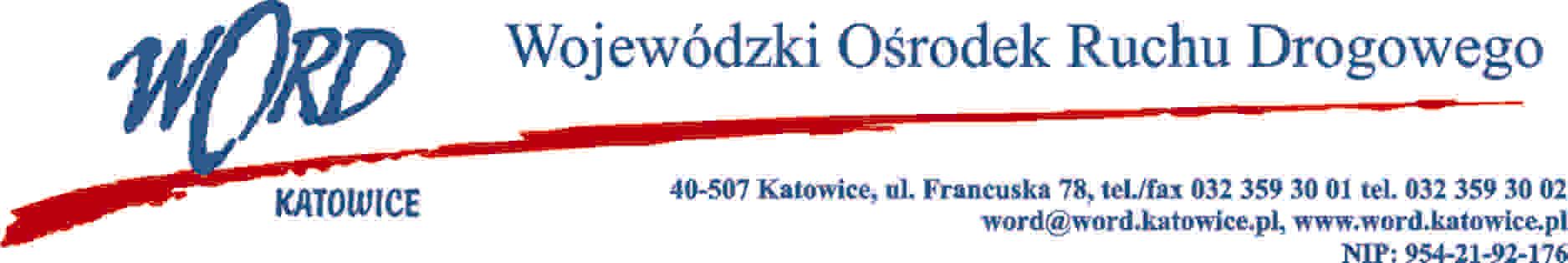 AT-ZP.262.7.14.2022.ŁŻKatowice, 19.08.2022 r.Zgodnie z art. 286 ust. 1 i 9 ustawy – Prawo zamówień publicznych z 11 września 2019 r. (Dz. U. z 2021 r., poz. 1129 ze zm.), ws. postępowania prowadzonego w trybie podstawowym pn.: „Przebudowa nieruchomości w celu poprawy warunków pracy pracowników WORD oraz na potrzeby siedziby Krajowego Centrum BRD – etap I” Zamawiający dokonuje zmiany w Specyfikacji warunków zamówienia oraz w  ogłoszeniu o zamówieniu 2022/BZP 00291094/01.W SWZ było: rozdz. 6 pkt 7 Zamawiający wymaga przeprowadzenia przez wykonawcę wizji lokalnej i sprawdzenia przez niego dokumentów niezbędnych do realizacji zamówienia, o których mowa w art. 131 ust. 1 PZP – załącznik nr 7.W SWZ jest: rozdz. 6 pkt 7 Zamawiający umożliwia przeprowadzenie przez wykonawcę wizji lokalnej i sprawdzenie przez niego dokumentów niezbędnych do realizacji zamówienia, o których mowa w art. 131 ust. 2 PZP – załącznik nr 7, (również w dniach: 27 i 28.08.2022 r.) po uprzednim umówieniu terminu: tel. 785008219.Ponadto zgodnie z art. 286 ust. 3 Zamawiający przedłuża termin składania oferty o czas niezbędny na zapoznanie się ze zmianą SWZ i przygotowanie oferty.W ogłoszeniu było: Sekcja VIII – Procedura8.1.) Termin składania ofert:	2022-08-22 10:008.3.) Termin otwarcia ofert:	2022-08-22 10:30W ogłoszeniu jest: Sekcja VIII – Procedura8.1.) Termin składania ofert:	2022-08-25 10:008.3.) Termin otwarcia ofert:	2022-08-25 10:30Jednocześnie dokonano zmian terminów w Specyfikacji Warunków Zamówienia: rozdz. 4		 wprowadzając datę: 25.08.2022 r. o godzinie 10:00rozdz. 16 ust. 1	wprowadzając datę: 23.09.2022 r. o godzinie 10:00rozdz. 21 ust. 2	wprowadzając datę: 25.08.2022 r. o godzinie 10:30Rozdz. 18 ust. 4  SWZ było: Termin wnoszenia wadium upływa w dniu: 22.08.2022 r. o godzinie 10:00.Jest: Termin wnoszenia wadium upływa w dniu: 25.08.2022 r. o godzinie 10:00.W oryginale podpis:Dyrektor Word – Janusz Freitag